Instructions for Sintering and Density-Porosimetry Lab ReportThe report for the sintering lab should be typed by a computer and consist of the following:i. A title page including student name, number and lab group.ii. A background section that briefly discusses a. Solid state sintering, in generalb. Powder characteristics and process parameters affecting sinteringc. SPS and what distinguishes it from other pressure-assisted sintering methodsiii. An Experimental Procedure section that summarizes the method used, the material(s) studied, and the apparatus used.iv. A Results and Discussion section. a. Explain the sintering graph (indicate on your report which curve shows temperature, force and piston travel and temperature which densification starts (not holding temperature) for designated material (copper)).b. Calculate water absorption and bulk density (via given values below). c. Calculate relative density of sintered copper (you will need bulk density and theoretical density of copper!)v. References (American Ceramic Society Style, complete citation)Sintering Graph of ZrO2Sintered under …C, 100C/min, 40 MPa and … min.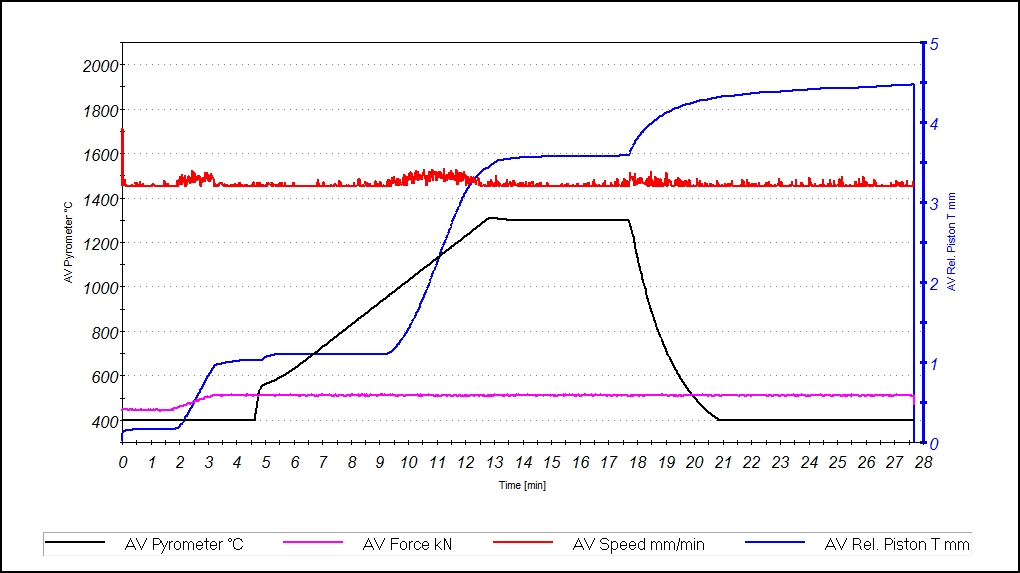 Dry Weight (g.)Suspended Weight (g.)Wet Weight (g.)1,98671,68161,9916